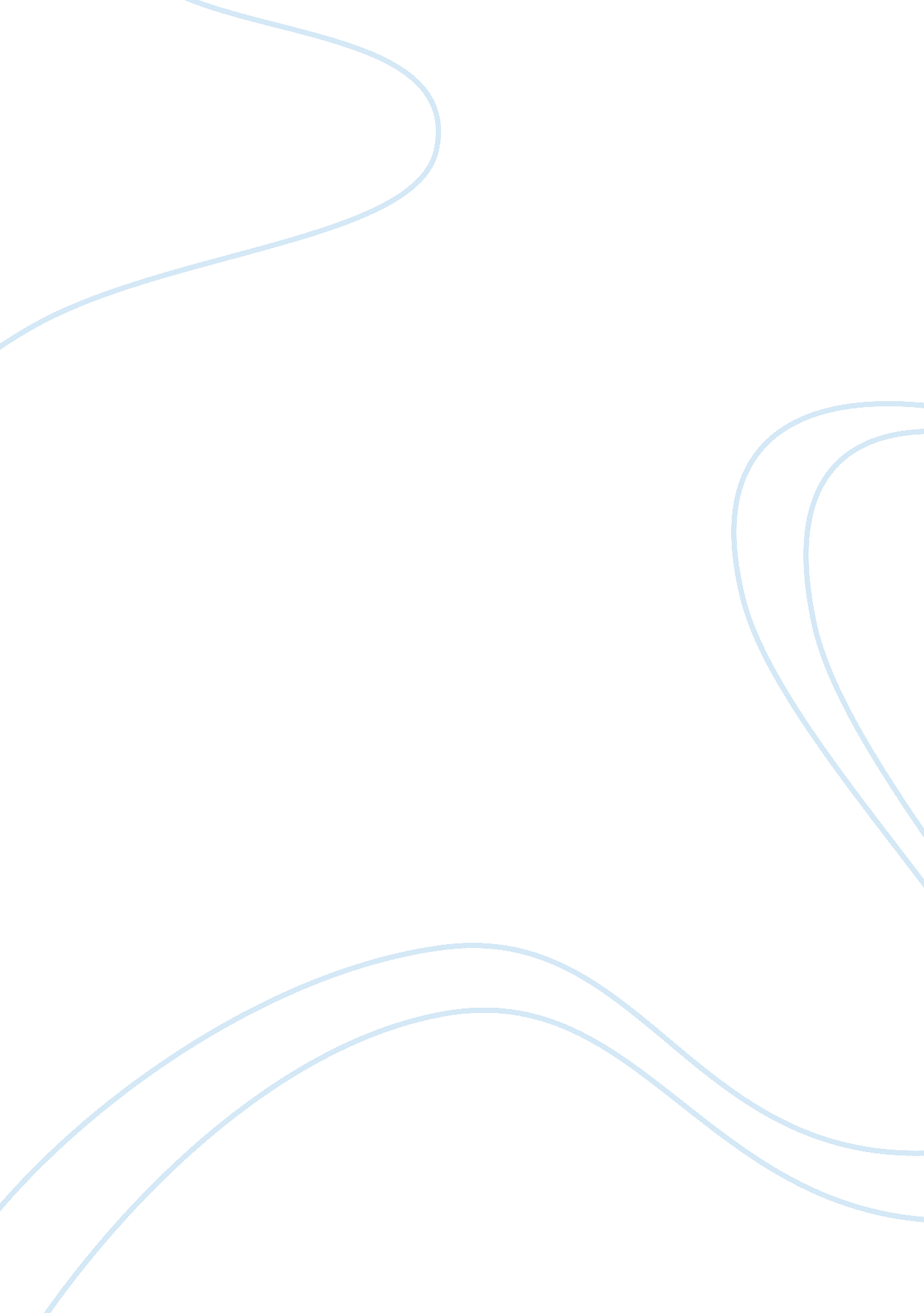 Givin a million dollars, but can not spend it on yourself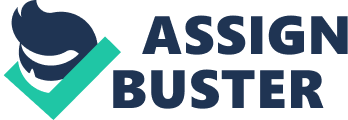 If I was given a million dollars that could not be spent on myself, my main goal would be to have fun. I am sure there are tons of completely decent charities and organizations that could put a large cash donation to great use, but just giving away all thatmoneyto charity sounds completely BORING! I can think of some great ways to spend one million dollars, while having fun and helping people at the same time. This sounds like a great idea to me! The first obstacle I would face is to find a way to have fun, but to not officially spend the money on myself. Then I would need to find a worthwhile candidate who would be willing to share a $250, 000 gift with me. I’m hoping this person would take me to Italy and the French Riviera. This has to be why people have friends. I would write a check for two hundred and fifty thousand dollars to Nathaniel Pardon, my best friend! Try to imagine your best friend in the world has just received a $250, 000 sum of cash. Vacation time! We would bounce around Europe, stay in drastically expensive hotels, and see the sites. Another part of our fun in Europe would be to host a street skateboarding competition at the local skate park. The winner would get a $100, 000 grand prize, donated by me. The grand prize is enough money to draw all the professional skateboarders into the competiton. I would make some very impressive new friends. At the end of a three day competition a winner would be chosen and paid in cash. No corporate sponsors would be needed. What a lovely thought! All of this would be for the progression of the sport I love. This competition would help many people, skaters and friends alike; but most especially the winner. With $650, 000 left, I would return back to the U. S. to myfamily. There are some serious issues in my family that a lot of money could easily correct. My mother and little sister recently moved to Louisiana due to the recession in Detroit. In order to get my family back together, I would buy my mother a nice house in Metro Detroit, close to where my family lives. She’s a shopper, so I would also give her $50, 000 for spending money. It seems extravagant, but she has put up with a lot of trouble from me, so it is the least I could do. With a house and tremendous amount of money to handle all financial issues, my mother and sister would be anxious to move back. Even though it might seem that this money is being spent to secure myhappiness, it is not. My little sister misses her family in Michigan a great deal. This would be for her, above anyone else. Once my little sister is home again and things are great, all I would wish to do is help other families in the same way. With the remaining money, I would start an organization I would call “ Reconnecting Families in Need” (R. F. I. N. ). An organization of my creation, designed to help reunite family members with their loved ones and do what is necessary to keep them together and secure. I feel this is a much needed program. After all, what in this world is more important than family? Out of the million dollars, $250, 000 would be used to fund Reconnecting Families in Need. A lot of families would be helped. There are still plenty of other places and people I would like to help. In order to keep up my helping spree, I would use the remainder of the one million dollars and invest it in a non-profit investment banking firm. The firm would be run by Wall Street professionals who want to make a difference. Money made through the firm would be used to further the mission of R. F. I. N. and its affiliates. Hopefully, this would allow the R. F. I. N. to last a very long time. My money would then be lending a hand to thousands of families. If I was given a million dollars that could not be spent on myself, I would be forced to learn the value of helping others. Without the option to blow the million dollars on myself, I would focus on doing what I could to aid people in need. I would find personal uses for this money, but as I have learned, I would probably find more happiness in the pleasure of others. There are families out there who need support, and given the opportunity, I would love to be the one to help them. 